【学校保管用】「文集かつしか」刊行マニュアル２０２２年４月１日更新（ver2.0）東葛教育会館ホームページより、各種書式をダウンロードすることができます。https://toukatsu-kyouikukaikan.or.jp/（「東葛教育会館」と検索）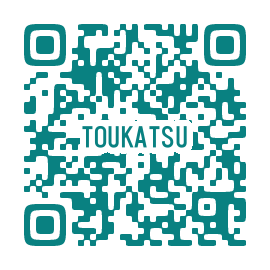 QRコードからはこちら文集かつしか刊行委員会文集かつしか刊行マニュアル（学校保管用）１．刊行までのスケジュール　（P２～３）２．文集かつしか担当者の役割（P４～５）３．作品の書き方について　　（P６～７）４．作品の提出について　　　（P８）５．作品の点検について　　　（P９）６．購読申込・振込みついて　（P１０）７．配本について　　　　　　（P１１）８．お問い合わせについて　　（P１１）１．刊行までのスケジュール２．文集かつしか担当者の役割　　　４月～５月中　（１）職員に「作品の募集」及び「書き方」の周知をお願い致します。①「作品の募集」について　　※資料の別紙１（P１３・P１４）をご活用ください。　　　　②「書き方」について　　　　　　※書き方については、別紙の見本原稿を参考にしてください。（２）学校負担注文分の代金について　　・教頭先生に「学校負担注文分」の代金について資料の別紙３（Ｐ１７）を印刷してお渡しください。　６　月　（１）職員会議・打ち合わせ等で、作品の締め切り日（各学校で設定）を必要に応じてお伝えください。　　　　例：１学期終業式の午後までに、夏休み明けに　　等　　　　※９月３０日までに事務局へ作品をご提出いただけるよう各学校にて実態に応じて　　　　　　締め切り日を設定してください。　（２）誤字脱字や氏名に誤りがないか等、各学年・特別支援学級の先生方でよく確認してからご提出いただけるようお伝えください。　　　　　７月下旬～９月下旬　　作品の回収及び提出　　　①とりまとめた作品を「原稿用紙データ（Word）」に入力します。　　　②「掲載者リスト（Word）」を作成します。上記①②のデータを事務局へご提出ください。【文集かつしか刊行委員会　事務局　メールアドレス】　Mail：ctutk@ctutk.com　　　　　　　　　　　　　　　　　　　　　　　　　　　　　　　　　　　　　※提出期間：８月１日～９月３０日　　　　・１学期中に授業や行事等で書かせた作品を提出される場合は、夏季休業中も提出可能です。　　　　・夏休みの課題としてとりくませた作品は、９月３０日までにご提出ください。　　　　・学校の実態に応じて、提出期間の中で、事務局に作品が届くようにお願い致します。１１月　事務局よりPC原稿（PDF）をメールにて送らせていただきます。１．【第１回点検】　　　　（１）PC原稿（印刷業者が入力した原稿データ）に誤りがないかご確認ください。　　　　（２）事務局へ訂正の有無の報告をお願い致します。（提出方法→P９）（締め切り日は事務局よりメールにてお知らせします。）　　　２．追加学校負担注文分の申込の報告　※追加注文を希望される学校のみ※報告期間（１１月～１２月２０日）東葛教育会館HP内の「追加用　学校負担注文分　購読申込書（小学校Ｐ１９、中学校Ｐ　　２０参照）」をダウンロードし、必要事項を入力の上、事務局までメールにてご連絡ください。　　　３．事務局より「見積書・納品書・請求書」を郵送で送らせていただきます。　　　　　市や学校の実態に応じて２月末日までに振込みの手続きを行ってください。　　　　※柏市は、２月下旬の配本完了後に市会計等、手続きを行ってください。　　【学校負担注分の代金について】（学校購入分は特別価格に変更しました）小学校　合計１５，０００円（内訳：１・２年生冊×３冊、３・４年生冊×３冊、５・６年生分冊×３冊・合本×１冊）　　　　中学校　合計１０，０００円（内訳：中学生冊×３冊、合本×１冊）　※単価　１冊　　８００円　　　　　　　　　　　　　　　　　　　　　　　　　　　　　　１２月【第２回点検】　　　　　　（１）PC原稿及び目次一覧に誤りがないかご確認ください。　　　　　　（２）事務局へ訂正の有無の報告（締め切り日はメールにてお知らせします。）１　月　事務局より「注文者リスト」を送らせていただきます。　　　　　　２月下旬の児童生徒への配本時にご使用ください。　　　　　　　　　　　　　　　　　　　　　　　　　　　　　　　　　　　　　　　　　２月下旬【配　本】各学校に「学校負担注文分」及び「個人注文分」を発送いたします。学校に「文集かつしか」が届きましたら、児童生徒への配付をお願い致します。３．作品の書き方について　　　　１．募集する作品について（１）ジャンル　※以下のジャンルに限らず、新たな題材でも入稿可能です　　　　①「せんせいあのね（１年生のみ）」　　　　②紀行文　　　　③物　語　　　④詩　歌　　※詩歌には（詩・短歌・俳句、川柳、「なまえうた」を含む）　　　　⑤随　筆　　　　⑥意見文　　　　⑦地域・郷土　　　　　　　　　※お忙しい中とは思いますが、単元・時期を調整して期日内で行える題材を扱っていただけますよう、何卒ご協力をお願いいたします。（２）学校から応募できる作品数について　　　　　　応募作品は「学年で１点」、「１人の児童・生徒による作品１点」を基準とします。ただし、以下に示した内容については複数児童の応募可能とします。①学年の学級数により以下の基準で応募できます。・１～５学級…学年１点　・６学級以上…学年２点以内②「詩　歌」（詩・短歌・俳句、川柳、「なまえうた」を含む）③「随　筆」④「せんせいあのね（１年生のみ）」⑤「同一ジャンル内での複数作品（低学年のみ・字数内で）」　　　　　例：１・２年生で、物語文を書かせたが、１人で２枚書くことが難しいため　　　　　　　２人で１枚ずつ作品を書いた場合　等⑥同学年の普通学級＋特別支援学級　※Ｐ７「３．応募にあたっての注意事項　（９）」をご参照ください。（３）応募作品の字数規定○全学年統一になりました…指定原稿用紙２枚（１２９６字）以内　※用紙に余白が幾分か生じても、提出可能です。※「記述例」に沿って記述するようご指導ください。　　　　　※マニュアル付属の原稿用紙を参考にしてください。（HPよりダウンロードも可）２．応募できる作品について（１）表紙絵（絵画）　　　別紙６（P２１）「表紙絵　募集について」を参照いただき、募集いたします。（２）カット（イラスト）　⇒　６６号をもって「廃止」とします。（３）応募作品について①読書感想文は応募できません。②「なまえうた」は、作者の名前を使ったもののみ応募できます。　③俳句は形式に則ったもの（５・７・５，季語を必ず入れる）とします。３．応募にあたっての注意事項（１）名前表記について　　　　　原稿に記載した表記がそのまま反映されます。（２）盗作や著作権侵害などのないよう十分ご確認ください。（３）「記述例」に沿って書くようご指導ください。「会話文は改行してから記述する」など。（４）原稿用紙の所定欄に「学校番号」を記入してください。（５）作品は事前に校内で十分審査してください。（内容、学年、名前など）（６）教師の判断で、教師による代筆も可とします。（７）原稿データ（Word）での提出になります。（８）登場人物のプライバシーや人権、情報公開等に十分配慮してください。（９）特別支援学級の作品について普通学級とは別枠で応募できます。　　　その際には原稿用紙下の欄外に特別支援学級の作品であることを明記して下さい。※例：普通学級の１年生の作品（規定の２枚以内）　＋　特別支援学級の１年生の作品（規定の２枚以内）→出品可能※特別支援学級の児童の作品は、学校裁量により、ジャンルを問わず複数の児童の作品を掲載できるものとします。　　　　　　　　　　　　　　　　　＋　　　　　　　　　　　　　　　　出品可能４．作品の提出について　　　　　　　（１）提出期間：８月１日～９月３０日まで（２）提出方法　　　　　①とりまとめた作品を「原稿用紙データ（Word）」に入力します。　　　　②「掲載者リスト（Word）」を作成します。上記①②のデータを事務局へご提出ください。原稿ファイル名　　　　　　「学校名■○年生冊■○学年」（Word）掲載者リスト名　　　　　　「学校名■掲載者リスト」（Word）　　　　　　事務局メールアドレス：ctutk@ctutk.com（例）掲載者リストについて※全学年の掲載者リストの作成の協力をお願いいたします。　こちらのデータを元に、掲載者への「購読のすすめ」を事務局で作成いたします。５．作品原稿の点検について　　　　　　　　　1回目点検１１月上旬に、事務局より「原稿のデータ（PC原稿・PDF）」がメールにて各学校へ送られます。　　　　　　⇒各学校は　　　　　　　　「PC原稿」に間違いがないか確認します。（報告期限：事務局よりお知らせします。）　　　　　　　　※原稿のデータは、児童生徒の氏名が含まれるためパスワード化して送ります。パスワードは　　　　　　　　　事務局よりお知らせします。　　　　　　A　訂正なし　・・・　訂正がなかったことを事務局へメールで報告します。　　　　　　B　訂正あり　・・・　訂正のある部分を赤字で修正し、その原稿部分のみを事務局へメールで送信します。（修正した原稿のデータを添付）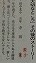 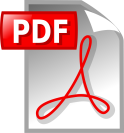 2回目点検１２月上旬に、事務局より「PC原稿（訂正があった学校は修正された原稿）」＋「目次一覧表」が各学校へ送られます。　　　　　　⇒各学校は　　　　　　　　　　（１）PC原稿に間違いがないか確認します。（報告期限：事務局よりお知らせします。）　　　　　　　　　A　訂正なし　・・・　訂正がなかったことをメールで報告します。　　　　　　　　　B　訂正あり　・・・　訂正のある該当部分の原稿を赤字で訂正します。　　　　　　　　　　　　　　　　　　　　※１回目と同様に事務局へデータをメールで送信してください。　　　　　【重　要】２回目の点検時には、管理職の先生にも確認していただきます。最終の点検として　　　　　　　　　　　　必ず管理職の先生にもご確認いただくようご依頼ください。６．購読申込・振込みについて　　　（１）個人購入分（児童生徒用）について　　　※６７号（２０２１年度）より、保護者からの注文についてはインターネット注文ができるようになりました。保護者が学校を介さずに直接注文・振込みをするよう改めました。　　　※以前まで学校に担っていただいておりました「保護者からの注文のとりまとめ」、「事務局（鎌ケ谷市は市教委）への注文数の報告」、「集金業務」、「個人購入分の振込み作業」を廃止し、「個人購入分」については、直接保護者と事務局とのやりとりとします。　　②保護者より注文に関する問い合わせがあった場合注文に関する保護者からの問い合わせについては、全て事務局が対応いたします。　　　「保護者用　購読申込書」に事務局の連絡先を記載しております。　　③個人購入分の受付期間　　　・毎年１１月１日～１２月２０日とします。（「保護者用　購読申込書」にも記載しております）　　　※１月以降に注文希望が学校へあった場合、事務局にご連絡いただくよう保護者の方へお伝えください。　（２）学校負担注文について　　　①下記の内容で各学校にご購入いただきます。下記の冊数に加えて追加で注文を希望される学校のみ東葛教育会館HP内にある「追加用　学校負担注文分　購読申込書」に必要な注文数を入力し、メールに添付、事務局へ送信してください。【報告期日】１１月上旬～１２月２０日②１１月中に「見積書・納品書・請求書」を各学校に発送いたします。　市や学校の実態に応じて、２月末日までにお振込みください。７．配本ついて　　　　　　　　　　　　　（１）個人購入分＋学校負担注文分を、２月下旬頃に印刷業者より直接学校へ発送いたします。　　　　①個人購入分については、児童生徒への配本をお願い致します。　　　　　※どの児童生徒が注文したかわかるように、注文者リストを１月中に各学校にメールにて送らせていただきます。　　　　②学校負担注文分については、各学校において図書室や学級にてご活用ください。８．お問い合わせ先　　　　　　　　「文集かつしか」全般に関するご質問については、文集かつしか事務局までお問い合わせ下さい。事務局長　連絡先（０９０－３００９－８７０７）もしも不在の場合、留守番電話に「学校名、担当者名、件名」をお残しください。　　　　　資　料　編　　　　　１．４月　職員周知の際の説明資料【別紙１】　   ・・・Ｐ１３～１４２．購読のすすめ（保護者用）【別紙２】　　　　　・・・Ｐ１５３．購読のすすめ（掲載された児童生徒の保護者用）・・・Ｐ１６４．注文・配本要領（教頭先生用）【別紙３】　　　・・・Ｐ１７～１８５．追加用学校負担注文分購読申込書（小学校用）【別紙４】 ・・・Ｐ１９６．追加用学校負担注文分購読申込書（中学校用）【別紙５】・・・Ｐ２０７．表紙絵　募集について【別紙６】　　　　　　 ・・・Ｐ２１【別紙１】４～５月　職員周知の際の説明資料「文集かつしか」のとりくみについて作品募集について１．4月～9月に授業もしくは行事の際に児童生徒が取り組んだ作品からお選びください。※お忙しい中とは思いますが、単元・時期を調整して期日内で行える題材を扱っていただけますよう、何卒ご協力をお願いいたします。　　２．学年で１点をお選びください。　　３．字数について○全学年統一になりました…指定原稿用紙２枚（１２９６字）以内　※用紙に余白が幾分か生じても、提出可能です。※「記述例」に沿って記述するようご指導ください。　　　　　※マニュアル付属の原稿用紙を参考にしてください。（HPよりダウンロードも可）４．注意事項・読書感想文は応募できません。・「なまえうた」は、作者の名前を使ったもののみ応募できます。　・俳句は形式に則ったもの（５・７・５，季語を必ず入れる）とします。・名前表記については、原稿用紙に記載した表記がそのまま反映されます。・「記述例」に沿って書くようご指導ください。「会話文は改行してから記述する」など。・原稿用紙の所定欄に「学校番号」をお願いします（事務局）・作品は事前に学年や特別支援学級にて内容、名前をよくご確認ください。・教師の判断で、教師による代筆も可とします。・原稿データ（Word）での提出になります。・登場人物のプライバシーや人権、情報公開等に十分配慮してください。・盗作や著作権侵害などのないよう十分ご確認ください。５．特別支援学級の作品について普通学級とは別枠で応募できます。　　　その際には原稿用紙下の欄外に特別支援学級の作品であることを明記して下さい。※例：普通学級の１年生の作品（規定の２枚以内）　＋　特別支援学級の１年生の作品（規定の２枚以内）　→出品可能です。※特別支援学級の児童の作品は、学校裁量により、ジャンルを問わず複数の児童の作品を掲載できるものとします。　　　　　　　　　　　　　　　　　＋　　　　　　　　　　　　　　　　出品可能　　６．校内締切について　　　　月　　日（　）までに担当：○○までご提出ください。　　　　例：１学期終業式まで・７月３１日まで・9月○日　等　　７．配本について　　　　翌年の２月下旬頃に印刷業者より学校へ郵送いたします。　　　　※１月中に事務局より、注文者リストをメールにて学校へ送信致します。　　８．今年度からの変更点　　　○カット（イラスト）を廃止致しました。　　　○担当者会議を廃止致しました。　　　○保護者からの注文については、保護者と事務局とのやりとりとさせていただきます。　　　※保護者からの注文については、インターネット注文とします。　　　　昨年度まで各学校に担っていただいていた「注文のとりまとめ」「注文数の事務局への報告」「集金業務」「振込み作業」を廃止し、保護者と事務局とのやりとりとなります。⇒１１月頃に、各学校に「購読のすすめ」を送付しますので、配布をよろしくお願いします。（「購読のすすめ」の文面に保護者がわかるよう注文方法を記載しております。）【別紙２】事務局で作成します２０２　年　　　月 吉日保 護 者 の 皆 様文集「かつしか」刊行委員会委 員 長 　　青木　晴彦文集「かつしか」第６７号 購読のおすすめ向寒の候，保護者の皆様にはますますご健勝のこととお喜び申し上げます。今，東葛地域の子どもたちは，何を思い，どのような気持ちで毎日の生活を送っているのでしょうか。この文集「かつしか」には，野田市，柏市，流山市，我孫子市，鎌ヶ谷市の５市にある小・中学校児童生徒の作品が数多く掲載されています。たくさんの子どもたちの喜び，驚き，発見，さびしさなどさまざまな気持ちが，素朴で素直な表現で綴られています。文集「かつしか」は長い間，東葛地域の幅広い方々に支えられながら，今回第６７号を数えることとなりました。変遷を遂げてきた東葛地域の昔と今を，お子様と共に振り返るきっかけになれば幸いです。この歴史ある文集「かつしか」を，これからも数多くの子どもたちや保護者の皆様に読んでいただき，地域の皆様の手で温かく育てていただきたいと考えております。つきましては購読を希望される方は，以下のURL、QRコードから注文手続きを行ってください。１．申込期間　１１月１日～１２月２０日　※締め切り日以降の注文については、事務局（０９０－３００９－８７０７）までお問い合わせください。２．単価（税込み）８００円３．配本は２月下旬に、お子様の在籍校に発送しますので、各学校にてお引き取りください。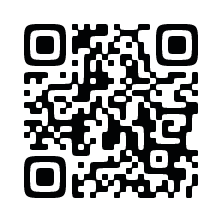 購読のすすめ（掲載された児童生徒の保護者用）事務局で作成します２０２　年　　　月 吉日保 護 者 の 皆 様文集「かつしか」刊行委員会委 員 長 　　青木　晴彦文集「かつしか」第６８号 　　　　　　　　　さん　掲載のお知らせ向寒の候，保護者の皆様にはますますご健勝のこととお喜び申し上げます。今年度の文集「かつしか」第６８号に　　年生の代表として　　　　　　　　　　さんが掲載されております。この文集「かつしか」には，野田市，柏市，流山市，我孫子市，鎌ヶ谷市の５市にある小・中学校全校の児童生徒の中から選ばれた作品が掲載されています。たくさんの子どもたちの喜び，驚き，発見，さびしさなどさまざまな気持ちが，素朴で素直な表現で綴られています。この歴史ある文集「かつしか」を，これからも数多くの子どもたちや保護者の皆様に読んでいただき，地域の皆様の手で温かく育てていただきたいと考えております。【別紙３】文集「かつしか」注文・配本要領お願い①例年、学校図書用として文集「かつしか」の購入にご協力いただいております。小学校は合本１冊と分冊９冊、中学校は分冊３冊と合本１冊です。・予算は、各学校で確保しておいて下さい。なお校長先生方には校長会を通じてお願いをさせていただいております。ご不明な点については各市の文集かつしか担当の校長先生にお尋ね下さい。１．購読申込みについてA　保護者に向けて・・・「刊行のご案内」を７月中に、「購読のすすめ」を１１月中に全校児童生徒に配付してください。　　※２０２１年度より、保護者の申し込みは「購読のすすめ」を見ながら、保護者が各自でインターネット注文にて、申し込む方法と改めさせていただきます。　　　従来の、「児童生徒の注文数のとりまとめ」「事務局への注文数の報告」　　　「集金業務」「振込み業務」は廃止させていただきます。B　学校負担注文分・・・購入のご報告の必要はございません。上記に記載の内容でご購入いただきます。上記の内容に加えて、追加購入のご希望がある場合のみ１２月２０日までに「東葛教育会館HP内の「追加用　学校負担注文分　申込用紙」をダウンロードし、メール（FAX）にてご報告ください。２．配　本配本は２月下旬を予定しております。直接学校へ発送いたします。製本作業の進行状況等により多少後にずれる可能性もあります。３．代金の納入について学校負担注文分の代金については、１１月中に「見積書・納品書・請求書」を郵送致します。２月末日が締め切り日となりますが、できる限り速やかにお手続きください。　　　※柏市は２月下旬の配本が完了しましたら手続きを進めてください。振込先については、以下となります。※振込みについては注文代金から振込手数料を差し引いた金額でお振り込みください。４．問い合わせ　　○内容によって問い合わせ先が異なりますので、ご了承ください。　　　①納品請求書・銀行振込に関するご質問は以下にて承ります。　　　　　　　文集『かつしか』刊行委員会（担当：）（東葛教育会館１階）TEL ０４－７１４３－２８０５　（月～木１０時～１５時）　　　②文集「かつしか」の編集・注文・納品確認は以下にて承ります。文集「かつしか」 事務局事務局長　　携帯　０９０－３００９－８７０７Mail：ctutk@ctutk.com※不在時は留守電になりますので、メッセージをお願い致します。【別紙４】事務局 ctutk@ctutk.comへメールに添付し、送信ください。文集「かつしか」小学校　　追加用　学校負担注文分　購読申込書　　　月　　　日　　　　　　市立　　　　　小学校１２月２０日までに文集かつしか事務局　まで、この申込書のデータをメールに添付して、お知らせください。（ﾒｰﾙｱﾄﾞﾚｽ：ctutk@ctutk.com）１月以降の追加注文は、事務局までお問い合わせください。【別紙５】事務局 ctutk@ctutk.comへメールに添付し、送信ください。文集「かつしか」中学校　　追加用　学校負担注文分　購読申込書　　　月　　　日　　　　　　市立　　　　　中学校１２月２０日までに文集かつしか事務局　まで、この申込書のデータをメールに添付して、お知らせください。（ﾒｰﾙｱﾄﾞﾚｽ：ctutk@ctutk.com）１月以降の追加注文は、事務局までお問い合わせください。【別紙６】表紙絵　募集について　表紙絵については担当される市を以下の表の通り輪番で募集を行います。　応募の希望がございましたら、表を参照していただき事務局までご連絡ください。　※募集はあくまで出品の希望がございましたらご連絡ください。全ての学校に表紙絵のご提出を求めるものではありません。表紙絵　募集輪番表　○表の見方　　例えば２０２１年度の場合、柏市は１分冊（小学校１年生・２年生）の表紙絵に応募できます。　○表紙絵について　　・子ども県展に入選した作品については応募できません。※佳作は応募可能です。　　・絵の縦、横の向きの指定はございません。月作品に関する内容等注文・振込に関する内容等４月～５月１．各学校での文集かつしか担当者の決定２．職員へ「作品の募集」と「作品の書き方」の周知※職員への説明資料は別紙１（Ｐ１３・Ｐ１４）を学校の実態に合わせて加工して使用してください。６月末○職員へ作品の締め切り日の周知（打合せ・会議等で）※必要に応じて連絡してください。事務局が作成します「文集刊行のご案内」（保護者向け）手紙配付をお願いします。７月下旬　　　～○事務局は８月１日より作品の受け入れを開始します。校内での取りまとめが終わり次第、提出をお願いします。※作品の提出期間：８月１日～９月３０日９月○９月３０日必着‣とりまとめた作品を９月３０日にまでに事務局へ提出してください。‣掲載者リストの提出※提出方法はＰ８をご参照ください。１１月作品原稿の点検について（P９）第１回点検（ＰＣ原稿の確認）１．事務局よりメールにて各学校へ原稿のデータ（PDF）を送信いたします。２．原稿の訂正の有無の報告（締め切り日はメールにてお知らせします）※報告方法はP９をご参照ください。１．「購読のすすめ」保護者へ配布　　10月中旬には、東葛教育会館より各学校へ児童生徒分数の手紙を発送いたします。各学級で配付をお願いいたします。２．追加の注文が必要な場合のみ、東葛教育会館HP内の「追加用　学校負担注文分　購読申込書（小学校Ｐ１９　中学校Ｐ２０参照）」をダウンロードし、必要事項を入力の上、事務局までメールにてご連絡ください。３．事務局より「見積書・納品書・請求書」を郵送で送らせていただきます。※柏市は見積書のみ送らせていただきます。１２月第２回点検（PC原稿及び目次一覧の確認）１．事務局よりメールにて各学校へ送信いたします。２．訂正の有無の報告（締め切りはメールにてお知らせします）※報告方法はP９をご参照ください。１．追加学校負担注文分の申込締め切り　　締め切り日：１２月２０日　※追加の注文を希望される学校のみ１月○「注文者リスト」を各学校へメールにて送らせていただきます。※２月下旬に、学校に児童生徒が注文した文集が届きましたら、注文者リストに記載のある児童生徒への配本をお願いいたします。２月児童生徒への配本※印刷業者より直接学校へ発送いたします。注文した児童生徒への配本をお願い致します。２月末日までに、学校負担注文分の代金をお振込みください。No.学校名（〇〇市立◇◇小・中学校）学年と組名　前1東葛市立かつしか小学校１年１組文集　太郎234567千葉銀行　柏西口支店　普通　　（財）東葛教育会館維持財団口座番号　３６６４８８２分　冊（作品対象）学校負担注文分初回学校追加購入分（有料）合　計小学１・２年生冊３　冊　冊　　　　冊小学３・４年生冊３　冊　冊　　　　冊小学５・６年生冊３　冊　冊　　　　冊中学生冊冊　　　　冊合本（１・２・３・４分冊）　 　1　　冊１　冊申し込み日月　　　　日領　収　書不　要　・　必　要　必要な領収書学校負担注文分のみ（15,000円）・学校追加分・学校追加分も含めた合算額あて名分　冊（作品対象）学校負担注文分初回学校追加購入分（有料）合　計小学１・２年生冊冊　　　冊小学３・４年生冊冊　　　冊小学５・６年生冊冊　　　冊中学生冊３ 　 冊　　　冊合本（１・２・３・４分冊）　 　1　　冊１冊申し込み日月　　　　日領　収　書不　要　・　必　要　必要な領収書学校負担注文分のみ（10000円）・学校追加分・学校追加分も含めた合算額あて名年　度１分冊２分冊３分冊４分冊２０２１年度柏市野田市流山市我孫子市２０２２年度野田市流山市我孫子市鎌ケ谷市２０２３年度流山市我孫子市鎌ケ谷市柏市２０２４年度我孫子市鎌ケ谷市柏市野田市２０２５年度鎌ケ谷市柏市野田市流山市２０２６年度柏市野田市流山市我孫子市２０２７年度野田市流山市我孫子市鎌ケ谷市２０２８年度流山市我孫子市鎌ケ谷市柏市２０２９年度我孫子市鎌ケ谷市柏市野田市２０３０年度鎌ケ谷市柏市野田市流山市２０３１年度柏市野田市流山市我孫子市